Solutions Chem: Shapes of Molecules (ADV): Quiz 3a Answer the following:Complete the table below:*Double Bonds are treated as single bonds for repulsion purposes!Answers:Complete the table below:*Double Bonds are treated as single bonds for repulsion purposes!Molecule3D Shape (draw it!)Bonding PairsLone Pairs on Central AtomNamePolar or Non-PolarI3-1Molecule3D Shape (draw it!)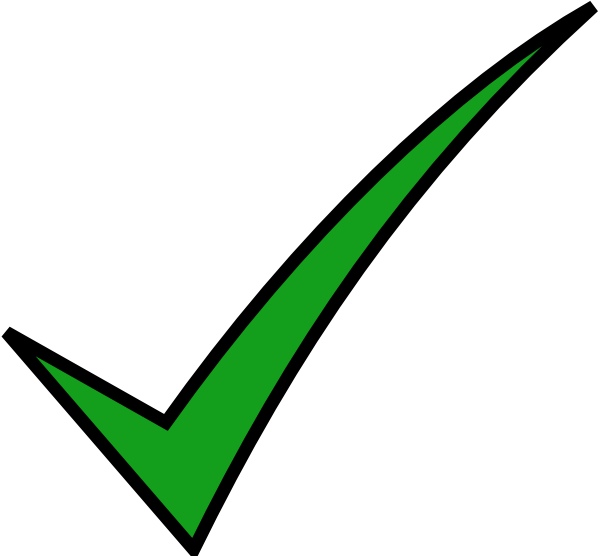 Bonding PairsLone Pairs on Central AtomNamePolar or Non-PolarI3-1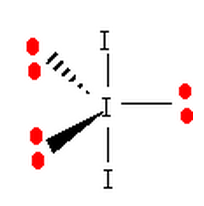 23LinearNon-Polar